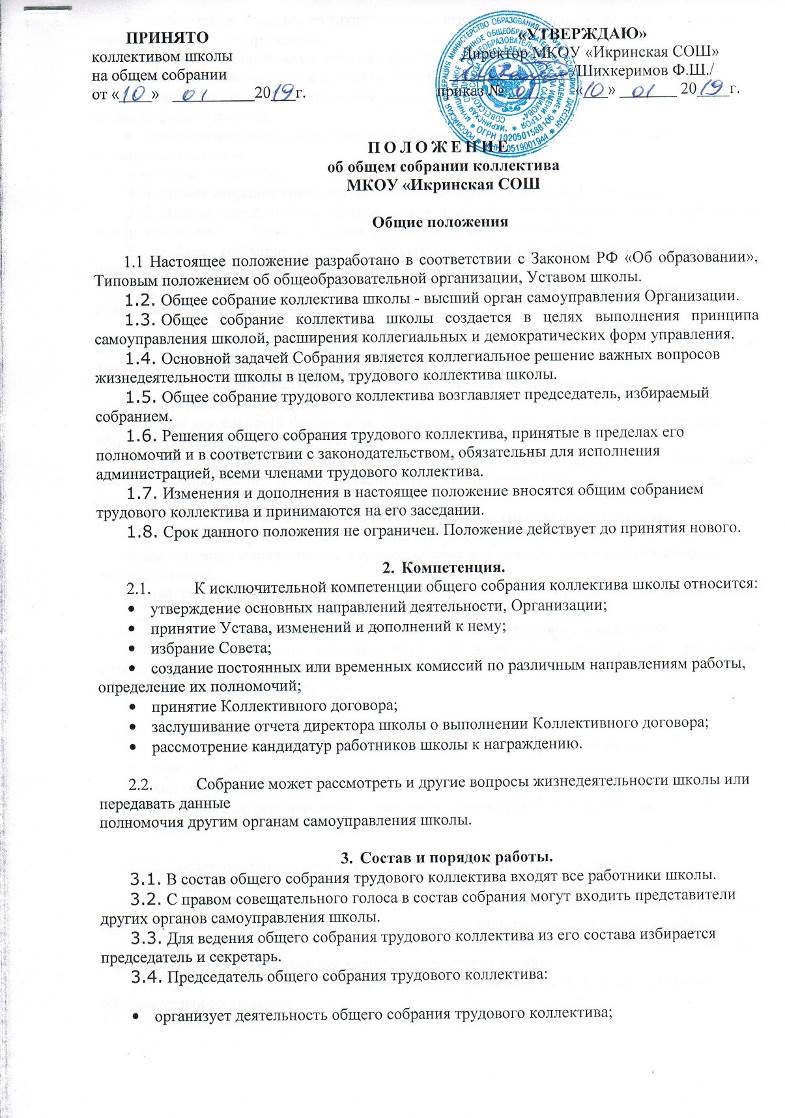 информирует участников трудового коллектива о предстоящем заседании не менее, чем за 15 дней до его проведения;организует подготовку и проведение общего собрания трудового коллектива (совместно с советом трудового коллектива и администрацией школы);определяет повестку дня (совместно с советом трудового коллектива и администрацией школы);контролирует выполнение решений общего собрания трудового коллектива (совместно с советомтрудового коллектива).Общее собрание трудового коллектива собирается не реже 1 раза в год.Внеочередной созыв собрания может произойти по требованию директора школы или по заявлению 1/3 членов собрания, поданному в письменном виде.Общее собрание трудового коллектива считается правомочным, если на нем присутствует не менее 50% членов трудового коллектива.Решения общего собрания трудового коллектива принимаются открытым голосованием простым большинством голосов.Решение общего собрания трудового коллектива (не противоречащее законодательству РФ и нормативно - правовым актам) обязательно к исполнению всех членов трудового коллектива.3.10.	Каждый участник общего собрания трудового коллектива имеет право:Потребовать обсуждения общим собранием трудового коллектива любого вопроса, касающегося деятельности школы, если его предложение поддержит не менее 1/3 членов общего собрания трудового коллектива;При несогласии с решением общего собрания трудового коллектива высказывать свое мотивированное мнение, которое должно быть занесено в протокол.4.	Ответственность общего собрания трудового коллектива.4.1.   Общее собрание трудового коллектива несет ответственность:за выполнение, выполнение не в полном объеме или невыполнение закрепленных за ней задач и функций;соответствие принимаемых решений законодательству РФ, нормативно-правовым актам.5.	Делопроизводство общего собрания трудового коллектива.Заседания общего собрания трудового коллектива оформляются протоколом, который ведет секретарь собрания.В протоколе фиксируются:дата проведения;количественное присутствие (отсутствие) членов трудового коллектива;повестка дня;ход обсуждения вопросов;предложения, рекомендации и замечания членов трудового коллектива;решение.Протоколы подписываются председателем и секретарем собрания.Нумерация ведется от начала учебного года.Книга протоколов общего собрания трудового коллектива нумеруется постранично, прошнуровывается, скрепляется печатью школы и подписывается директором школы.Книга протоколов общего собрания трудового коллектива хранится в делах школы и передается по акту (при смене руководителя, передаче в архив).Все решения собрания своевременно доводятся до сведения всех участников образовательного процесса. 